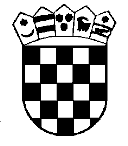      Republika Hrvatska Županijski sud u Osijeku Osijek, Europska avenija 7Poslovni broj Gž-747/2019-2R E P U B L I K A   H R V A T S K A R J E Š E NJ E	Županijski sud u Osijeku, po sutkinji Vesni Bjelousov, u ostavinskom predmetu iza smrti pok. F, J., rođenog 20. studenog 1907., a umrlog 21. srpnja 1988. godine, rješavajući žalbu nasljednika V. J., M. J.ˡ i M. J.² protiv rješenja Općinskog suda u Metkoviću poslovni broj O-87/19 od 31. siječnja 2019., 16. svibnja 2019.,r i j e š i o   j e	Žalba se uvažava, ukida se rješenje prvostupanjskog suda i predmet vraća tome sudu na ponovni postupak. Obrazloženje	Rješenjem suda prvog stupnja odlučeno je:"I. Odbacuje se revizija predlagatelja V. J., M. J.ˡ i M. J.² od dana 15. siječnja 2019. godine, kao nedopuštena.II. Odbacuje se prijedlog za imenovanje punomoćnika koji je ovlašteni zastupnik i ima pravosudni ispit, predlagatelja V. J., M. J.ˡ i M. J.² od dana 15. siječnja 20119. godine, kao neosnovan.''	Ovo rješenje pravovremeno podnesenom žalbom pobijaju nasljednici V. J., M. J.ˡ i M. J.² zbog žalbenih razloga koji sadržajno odgovaraju navedenim u  čl. 353. st. 1. toč. 1., 2. i 3.  Zakona  o  parničnom  postupku ("Narodne novine" br.  53/91. , 91/92., 112/99., 88/01., 117/03., 2/07.,  84/08., 96/08 – odluka USRH, 123/08.,  148/11.,  25/13., 28/13., dalje ZPP). Predložili su uvažiti njihovu žalbu.	Žalba je osnovana.	Odredbom čl. 33. Zakona o izmjenama i dopunama Zakona o parničnom postupku ("Narodne novine" br. 57/11.) izmijenjen je čl. 388. ZPP-a, tako da je dodan st. 2. kojim je propisano da će prvostupanjski sud kome je revizija podnesena ispitati samo je li pravodobna i da utvrdi da nije, rješenjem će je odbaciti.	Odredbom čl. 53. st. 4. ZPP/11 propisano je da se odredbe čl. 29. do 42. i čl. 47., dakle i navedena odredba čl. 33. tog Zakona neće primjenjivati na postupke u kojima je drugostupanjska odluka donesena prije stupanja na snagu tog Zakona.	U ovoj pravnoj stvari drugostupanjska odluka donesena je 27. rujna 2002. godine.	Nadalje, odredbom čl. 226. ZPP/03 izmijenjen je čl. 389. ZPP-a, tako da je uređeno da će nepravovremenom, nepotpunom ili nedopuštenom revizijom odbaciti rješenjem sudac pojedinac, odnosno predsjednik vijeća prvostupanjskog suda.	Prijelaznim i završnim odredbama ZPP/03 propisano je da će se čl. 226. tih izmjena i dopuna primjenjivati samo na postupke u kojima je glavna rasprava pred prvostupanjskim sudom zaključena nakon stupanja na snagu tog Zakona. 	ZPP/03 stupio je na snagu 1. prosinca 2003. godine tako da se odredba čl. 226. tog Zakona ne primjenjuje u ovoj pravnoj stvari.	Prije novele iz 2003. godine o nedopuštenosti revizije odlučivao je revizijski sud, prema čl. 392. ZPP-a.	Iz navedenih odredbi proizlazi da prvostupanjski sud nije ovlašten odlučivati o nedopuštenosti revizije.	Stoga će prvostupanjski sud otkloniti nedostatke na koji je ukazano u ovom ukidnom rješenju, tako što će dostaviti predmet na odlučivanje Vrhovnom sudu Republike Hrvatske.	S obzirom na izloženo, odlučeno je kao u izreci rješenja na temelju čl. 380. toč. 3. ZPP-a.Osijek, 16. svibnja 2019.  Sutkinja								   Vesna Bjelousov, v. r.